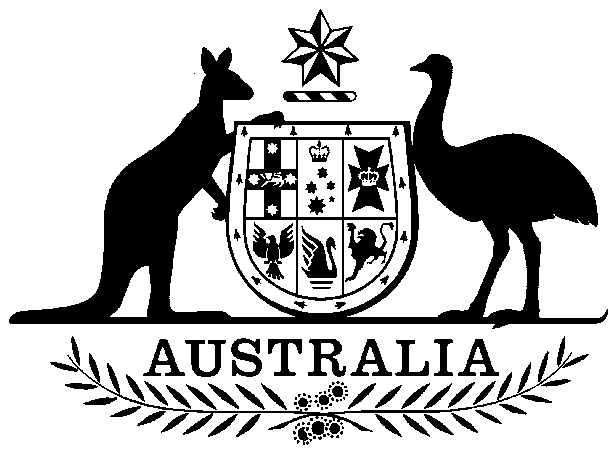 COMMONWEALTH OF AUSTRALIAEnvironment Protection and Biodiversity Conservation Act 1999Amendment of List of Exempt Native SpecimensI, PAUL MURPHY, Assistant Secretary, Wildlife Trade and Biosecurity Branch, as Delegate of the Minister for the Environment, pursuant to subsection 303DC(1) of the Environment Protection and Biodiversity Conservation Act 1999 (EPBC Act), hereby amend the list of exempt native specimens established under section 303DB of the EPBC Act by revoking the conditions to which the inclusion of the following item in the list on 21 July 2005 is subject:Specimens that are or are derived from fish or invertebrates, other than specimens that belong to species listed under Part 13 of the Act, taken in the Queensland East Coast Trochus Fisheryand imposing the following conditions to which inclusion of the specimens in the list is subject:the specimen, or the fish or invertebrate from which it is derived, was taken lawfully, andthe specimens are included in the list until 3 December 2015.Dated this  25th  day of  May	 2015….……………………Paul.Murphy………………………….Delegate of the Minister for the Environment